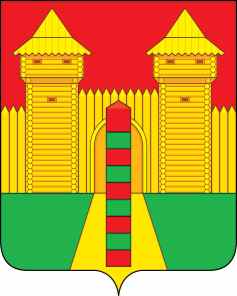 АДМИНИСТРАЦИЯ  МУНИЦИПАЛЬНОГО  ОБРАЗОВАНИЯ «ШУМЯЧСКИЙ  РАЙОН» СМОЛЕНСКОЙ  ОБЛАСТИРАСПОРЯЖЕНИЕот 17.06.2022г. № 134-р           п. ШумячиВ соответствии со статьей 28 Устава муниципального образования                    «Шумячский район» Смоленской области1. Внести в Шумячский районный Совет депутатов проект решения                                 «О перечне передаваемых в собственность муниципального образования                     «Шумячский район» Смоленской области» объектов, относящихся к                               собственности Шумячского городского поселения».2. Назначить начальника отдела экономики и комплексного развития                    Старовойтова Юрия Александровича официальным представителем при                      рассмотрении Шумячским районным Советом депутатов проекта решения                    «О перечне передаваемых в собственность муниципального образования                    «Шумячский район» Смоленской области» объектов, относящихся к                                        собственности Шумячского городского поселения».И.п. Главы муниципального образования «Шумячский район» Смоленской области                                                 Г.А. ВарсановаО внесении в Шумячский районный Совет депутатов проекта решения                 «О перечне передаваемых в                              собственность муниципального                 образования «Шумячский район» Смоленской области» объектов,             относящихся к собственности                   Шумячского городского поселения»